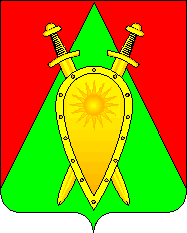 Администрация городского округа ЗАТО п.ГорныйП О С Т А Н О В Л Е Н И Е21 июля 2023 года	                                                                               № 215Об утверждении Положения об увековечении памяти погибших при защите Отечества, имеющих выдающиеся достижения, особые заслуги перед Забайкальским краем на территории городского округа ЗАТО п. Горный В соответствии с Законом РФ от 14 января 1993 года № 4292-1 «Об увековечении памяти погибших при защите Отечества», Федеральным законом от 12 января 1996 года № 8-ФЗ «О погребении и похоронном деле», Федеральным законом от 06 октября 2003 года № 131-ФЗ «Об общих принципах организации местного самоуправления в Российской Федерации», в целях организации системной работы по увековечению памяти лиц, погибших при защите Отечества, имеющих выдающиеся достижения, особые заслуги перед Забайкальским краем, в связи с возникшей необходимостью, администрация городского округа ЗАТО п. Горный п о с т а н о в л я е т:Утвердить положение об увековечении памяти погибших при защите Отечества, имеющих выдающиеся достижения, особые заслуги перед Забайкальским краем на территории городского округа ЗАТО п. Горный.Настоящее постановление вступает в силу после его официального опубликования (обнародования). Настоящее постановление опубликовать (обнародовать) на официальном сайте городского округа ЗАТО п. Горный http:// gorniy.75.ru.Контроль за исполнением настоящего постановления оставляю за собой.Глава ЗАТО п.Горный                                                                Т.В. КарнаухГлавный специалист администрации городского округа ЗАТО п.Горный________________Шишкин Д.М.«     » __________ 2023 г.ПРИЛОЖЕНИЕ к постановлению администрации  городского округа ЗАТО п. Горныйот 21 июля 2023 г. № 215Положениеоб увековечении памяти погибших при защите Отечества, имеющих выдающиеся достижения, особые заслуги перед Забайкальским краем на территории городского округа ЗАТО п. Горный Забайкальского края1. Общие положения1.1. Настоящее Положение разработано в соответствии с Законом Российской Федерации от 14.01.1993г. № 4292-1 «Об увековечивании памяти погибших при защите Отечества» и определяет порядок организации и осуществления мероприятий по увековечиванию памяти погибших при защите Отечества, имеющих выдающиеся достижения, особые заслуги перед Забайкальским краем на территории городского округа ЗАТО п. Горный Забайкальского края.1.2. Захоронения погибших при защите Отечества с находящимися на них надгробиями, памятниками, стелами, обелисками, элементами ограждения и другими мемориальными сооружениями и объектами являются воинскими захоронениями. К ним относятся: военные мемориальные кладбища, отдельные воинские участки на общих кладбищах, братские и индивидуальные могилы на общих кладбищах и вне кладбищ, колумбарии и урны с прахом погибших.2. Полномочия Администрации ЗАТО п. Горный, осуществляющей работу по увековечиванию памяти погибших при защите Отечества, имеющих выдающиеся достижения, особые заслуги перед Забайкальским краем2.1. Администрация ЗАТО п. Горный (далее – Администрация):- осуществляет мероприятия по содержанию в порядке и благоустройству воинских захоронений, мемориальных сооружений и объектов, увековечивающих память погибших при защите Отечества, которые находятся на территории городского округа ЗАТО п. Горный;- участвует в согласовании проведения поисковой работы, строительных, земляных, дорожных и других работ с целью предотвращения повреждения воинских захоронений;- организует и проводит захоронение непогребенных останков погибших, обнаруженных в ходе поисковой работы;- ведет государственный учет воинских захоронений, находящихся на территории городского округа ЗАТО п. Горный, с установлением мемориального знака (информационной таблички) и составлением паспорта;- создает резерв площадей для новых воинских захоронений. - осуществляет мероприятия по содержанию в порядке и благоустройству воинских захоронений, мемориальных сооружений и объектов, увековечивающих память погибших при защите Отечества, которые находятся на территории городского округа ЗАТО п. Горный Забайкальского края;-решение о погребении на таких участках принимается органом местного самоуправления;- на участке для воинских захоронений необходимо предусмотреть площадку для отдания воинских почестей. а также маршевую дорогу для торжественного марша воинского подразделения. Ширину маршевой дороги (площадки) следует принимать не менее 4,5 м., длину не менее 30 м;- участок воинского захоронения должен предусматривать площадки для отдания воинских почестей. Ритуальная зона должна обеспечивать размещение почетного эскорта в строю, не менее чем на воинское отделение;- участок земли, предоставленный для воинского захоронения должен составляет пять квадратных метров и иметь размеры: длина 2.0 м., ширина 2.5 м.;-участок для воинского захоронения предоставляется бесплатно.3. Обеспечение сохранности воинских захоронений3.1. В целях обеспечения сохранности воинских захоронений в местах, где они расположены, Администрацией устанавливаются охранные зоны, в порядке определяемом законодательством Российской Федерации.3.2. Выявленные воинские захоронения до решения вопроса о принятии их на учет подлежат охране в соответствии с требованием Закона Российской Федерации от 14.01.1993г. № 4292-1 «Об увековечивании памяти погибших при защите Отечества».3.3. Проекты планировки, застройки и реконструкции объектов расположенных на территории городского округа ЗАТО п. Горный разрабатываются с учетом необходимости обеспечения сохранности воинских захоронений.3.4. Строительные, земляные, дорожные и другие работы, в результате которых могут быть повреждены воинские захоронения, проводятся только после согласования с Администрацией.3.5. Предприятия, организации, учреждения, граждане несут ответственность за сохранность воинских захоронений, находящихся на землях предоставленных им в пользование. В случае обнаружения захоронений на предоставленных им землях они обязаны сообщить об этом в Администрацию.3.6. Пришедшие в негодность воинские захоронения подлежат восстановлению.3.7. Предприятия, учреждения, организации или граждане, виновные в повреждении воинских захоронений, обязаны их восстановить.4. Финансовое и материально-техническое обеспечение мероприятий по увековечиванию памяти погибших при защите Отечества4.1. Расходы на проведение мероприятий, связанных с увековечиванием памяти погибших при защите Отечества на территории городского округа ЗАТО п. Горный, осуществляется за счет средств местного бюджета, а так же добровольных взносов и пожертвований юридических и физических лиц.